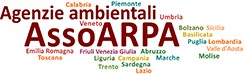 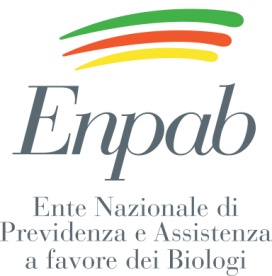 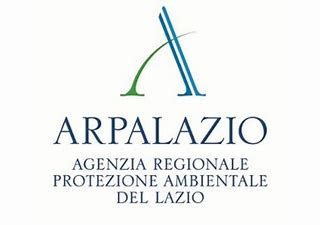 Modulo partecipazione Formazione sul Campo Enpab ARPALAZIODICHIARAZIONE SOSTITUTIVA DELL’ATTO DI NOTORIETA’(Art. 47 D.P.R. 28 dicembre 2000, n. 445)IL/La sottoscritto/aMatricola Enpab__________________________________________________________________COGNOME		NOME  				 LUOGO DI NASCITA			PROV        DATA DI NASCITA  			  RESIDENZA				PROV	CAP 		 INDIRIZZO						N°  			 TELEFONO	CELLULARE  						  E-MAIL PEC  									  E-MAIL   							consapevole delle sanzioni penali, nel caso di dichiarazioni non veritiere, di formazione o uso di atti falsi, richiamate dal D.P.R. 445 del 28 dicembre 2000, DICHIARA di trovarsi nelle condizioni per l'assegnazione dei posti riservati ☐ per aver avuto una maternità/paternità nell’anno 2020/2021                Data parto ___/___/_____ATTESTA ☐ di avere un rapporto previdenziale regolareDICHIARA DI POSSEDERE UNO DEI SEGUENTI REQUISITI DI PARTECIPAZIONE☐ essere un neoiscritto dal 1/01/2021 al 17/01/2022☐ aver conseguito per l'anno 2020 un reddito complessivo inferiore a 30.000,00 euro o superiore a 30.000,00 euro a fronte di un calo del volume d’affari di almeno il 33% rispetto al dichiarato nel 2019A tal fineDICHIARA 1) di aver letto il Bando di concorso e di essere informato sulla disciplina regolamentare prevista per l'assegnazione dell'incarico e di accettare le condizioni di ammissibilità e permanenza dello stesso□ di essere in possesso del Master Universitario di I o II livello in ambito ambientaleconseguito il ___/___/_____ presso:□ di essere in possesso Corso di perfezionamento universitario in ambito ambientaleconseguita il ___/___/_____  presso:_____________________________________________________________________________________□ di essere in possesso della Laurea specialistica in ambito ambientaleconseguita il ___/___/_____  presso:_____________________________________________________________________________________□ di svolgere l’attività libero professionale in ambito ambientale da  ______  anni                       Data ____/____/______ 					In fede (firma)_____________________________INFORMATIVA SULLA PRIVACYAi sensi dell’articolo 13 del Regolamento Europeo n. 679/2016 “Regolamento Generale sulla Protezione dei Dati”, la informiamo che, i dati e le informazioni richiesti con la presente domanda saranno trattati esclusivamente per le finalità istituzionali dell’ENPAB e nel rispetto degli obblighi di riservatezza e di sicurezza. Il trattamento dei dati personali sarà effettuato con l’ausilio di mezzi manuali ed informatici. I dati raccolti potranno essere comunicati a soggetti esterni ad ENPAB solo qualora la comunicazione sia strumentale per l’erogazione delle prestazioni e dei servizi di cui alla presente domanda e sempre nei limiti necessari per lo svolgimento delle funzioni inerenti alla gestione della Sua posizione o delle ulteriori funzioni istituzionali attribuite all’Ente dalla Legge o da norme regolamentari. In nessun caso i dati forniti saranno oggetto di comunicazione a soggetti residenti o comunque collocati in paesi esteri.Il conferimento dei dati è facoltativo, ma l’eventuale rifiuto renderebbe impossibile il perfezionamento degli adempimenti che La interessano e l’esercizio dei connessi diritti ed obblighi.In ogni momento la S.V. potrà accedere ai dati da Lei forniti e chiederne la modifica, l’aggiornamento ovvero la cancellazione a mezzo di una comunicazione all’indirizzo mail dirittiprivacy@enpab.it.Titolare del trattamento è ENPAB, Via di Porta Lavernale 12 - 00153 Roma. Il responsabile del trattamento è il Presidente pro tempore dell’Ente.DICHIARAZIONE DI CONSENSO AL TRATTAMENTO DEI DATI PERSONALIIl/la sottoscritto/a, letta e compresa in ogni sua parte l’informativa fornita ai sensi dell’articolo 13 del Regolamento Europeo n. 679/2016, presta il proprio consenso al trattamento dei propri dati personali da parte dell’ENPAB per le finalità e nei limiti specificati nell’informativa predetta. Data ____/____/______ 						In fede (firma)_____________________________